Time to start counting…..	1, 2, 3, 4, 5, 6, 7, 8, 9, 10, 11, 12!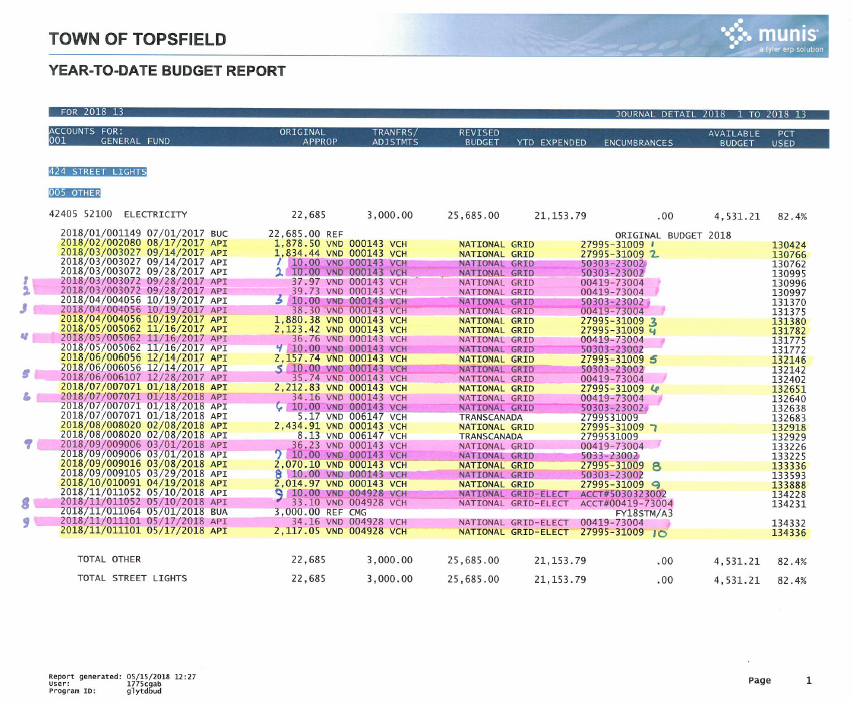 Monthly, Quarterly, Annually… make sure you pay your bills within the fiscal year!